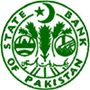 ’SBALANCE OF PAYMENTSJULY 2011 – JUNE 2012STATE BANK OF STATISTICS & DATA WAREHOUSE DEPARTMENTContentsTeam LeaderAbdul Hamid Akhtar				Senior Joint Directorabdul.hamid@sbp.org.pkThe TeamKhalid Sarwar Qureshi			Joint Directorkhalid.sarwar@sbp.org.pk Muhammad Aslam  				Joint Director aslam.sheikh@sbp.org.pkMian Muhammad Irfan			Deputy Directormuhammad.irfan@sbp.org.pk Faisal Obaid 					Assistant Directorfaisal.obaid@sbp.org.pk  Uzma Maqsood				Assistant Directoruzma.maqsood@sbp.org.pk PageAcknowledgementAcknowledgementiIntroductionIntroductionii - iiiExplanatory Notes on Component ItemsExplanatory Notes on Component Itemsiv - viiRegions / Countries and TerritoriesRegions / Countries and Territoriesviii - ixReview on  Pakistan’s Balance of PaymentsReview on  Pakistan’s Balance of Paymentsx - xivSummary Balance of PaymentsSummary Balance of Paymentsxv-xviTables Tables 1 - 931.’s Balance of Payments –overall(a)  Pak Rupees(b)  US Dollars2 - 92 - 56 - 92.’s Balance of Payments with Organization of IslamicConference (O.I.C)10 - 133.’s Balance of Payments with 14 - 174.’s Balance of Payments with 18 - 215.’s Balance of Payments with 22 - 256.’s Balance of Payments with 26 - 297.’s Balance of Payments with 30 - 338.Pakistan’s Balance of Payments with European Union (EU)34 - 379.’s Balance of Payments with 38 - 4110.’s Balance of Payments with 42 - 4511.’s Balance of Payments with 46 - 4912.’s Balance of Payments with 50 - 5313.’s Balance of Payments with 54 - 5714.’s Balance of Payments with 58 - 6115.’s Balance of Payments with 62 - 6516.’s Balance of Payments with 66 - 6917.’s Balance of Payments with People’s Republic of 70 - 7318.’s Balance of Payments with 74 - 7719.Pakistan’s Balance of Payments with Other European Countries78 - 8120.’s Balance of Payments with 82 - 8521.’s Balance of Payments with International Institutions86 - 8922.’s Balance of Payments with Other Countries90 - 93